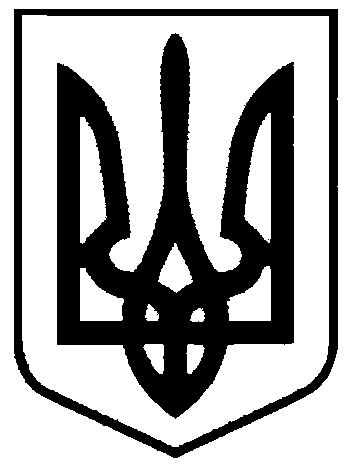 СВАТІВСЬКА МІСЬКА РАДАВИКОНАВЧИЙ КОМІТЕТРІШЕННЯвід  «14» листопада 2016  р.                  м. Сватове                                             № 113Про створення конкурсної комісії  по відбору суб’єктів оціночної діяльності  З метою реалізації повноважень Сватівської міської ради та її виконавчих органів по управлінню комунальним майном територіальної громади, керуючись  Положенням про конкурсний відбір суб’єктів оціночної діяльності на право проведення незалежної оцінки майна  комунальної власності територіальної громади м. Сватове, затвердженого рішенням 18 сесії Сватівської міської ради 6 скликання від 25.04.2013 року, ст. 30 Закону України «Про місцеве самоврядування в Україні» Виконавчий комітет Сватівської міської радиВИРІШИВ:Створити конкурсну комісію  по відбору субєктів оціночної діяльності у складі:Голова  комісії – Жаданова Людмила Василівна, перший заступник міського                                          голови;Заступник голови комісії – Фоменко Андрій Леонідович, заступник міського                                          голови;Секретар комісії – Ачкасова Світлана Олексіївна, провідний спеціаліст – юрист                                        Сватівської міської ради;Члени комісії – Варибрус Наталія Олександрівна, керівник фінансово-                                         розрахункового  відділу Сватівської міської ради;Луньов Анатолій Євгенович, керуючий справами (секретар)       виконавчого комітету Сватівської міської радиКомісії здійснювати свою діяльність відповідно до положення про конкурсний відбір суб’єктів оціночної діяльності на право проведення незалежної оцінки майна  комунальної власності територіальної громади м. Сватове, затвердженого рішенням 18 сесії Сватівської міської ради 6 скликання від 25.04.2013 року та інших законодавчих актів України.Сватівський міський голова                                                                 Є.В. Рибалко